Домашние задания по физической культуре 6 класск разделу «Спортивные и подвижные игры».Домашнее задание № 1 Завести тетрадь по физической культуре. Нарисовать спортивные игры: футбол, волейбол, баскетбол.Домашнее задание № 2. Задание 1. История олимпийского движенияОтветьте на вопросы.Как часто проходят зимние Олимпийские игры?К символам Олимпийских игр относятся: флаг (кольца), гимн, медали, огонь, оливковая ветвь, эмблема, а также девиз. Каков девиз Олимпийских игр?Задание 2. А ну-ка отгадайРазгадав загадки, вы узнаете, какие упражнения можно использовать даже в домашних условиях для самостоятельных занятий физической культурой и спортом. В тетради напишите отгадки.Мы, как будто акробаты,Делаем прыжки на мате,Через голову вперед,Можем и наоборот.Нашему здоровью впрокБудет каждый... Ноги и мышцы все время в движении-Это не просто идет человек.Такие вот быстрые передвиженияМы называем коротко – ...Задание 3. Знаток спортаВыполните задания.1. Как известно, спортивная эстафета – это вид соревнований среди команд, когда спортсмены по очереди проходят свои этапы. Как правило, побеждает та команда, в которой спортсмены более подготовлены. Одним из важных условий проведения эстафеты является ее передача. В легкой атлетике спортсмены передают эстафетную палочку. В биатлоне касаются рукой товарища по команде. А как передают эстафету в плавании?2. Представьте, что вы нашли следующий спортивный инвентарь. Разбейте данный инвентарь, согласно тем видам спорта, где он используется. Ответ представьте в виде: название вида спорта – номера картинок. (в тетради)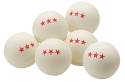 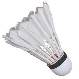 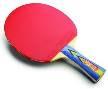      1                       23Домашнее задание № 3 к разделу «ОРУ без предметов»Выполнять комплекс упражнений для профилактики  плоскостопия.Нарисовать в тетради эти упражнения.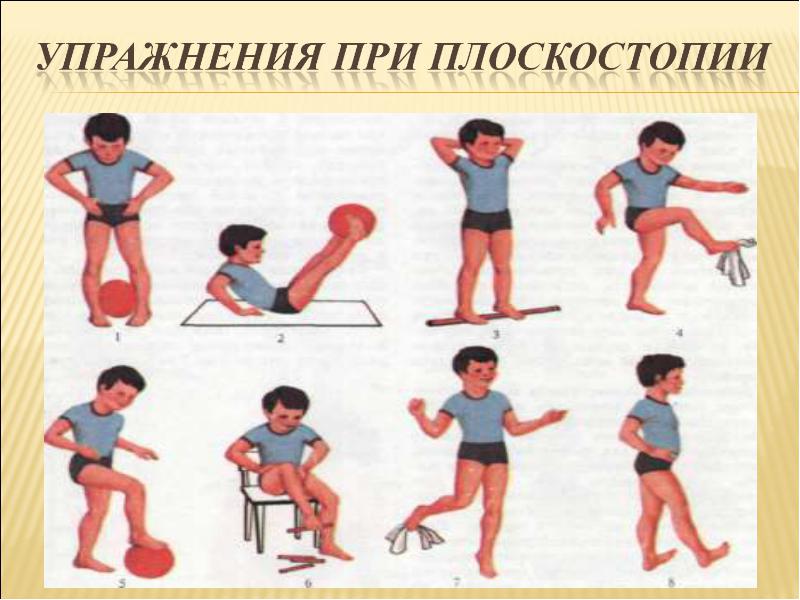 